English – Week 15				Name:Class:				Village:				Date:Look at the pictures below.  Say the words.  They all have letter ‘I’ in them with ʼಇʼ  sound. Example: fish.  Make sentences using each of these words.Example:  Word: Pin;  Sentence: I have a pin. Word: Sing; Sentence: I like to sing bhajans.				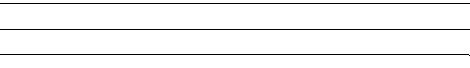 Read the story.A HOUSE FOR A MOUSE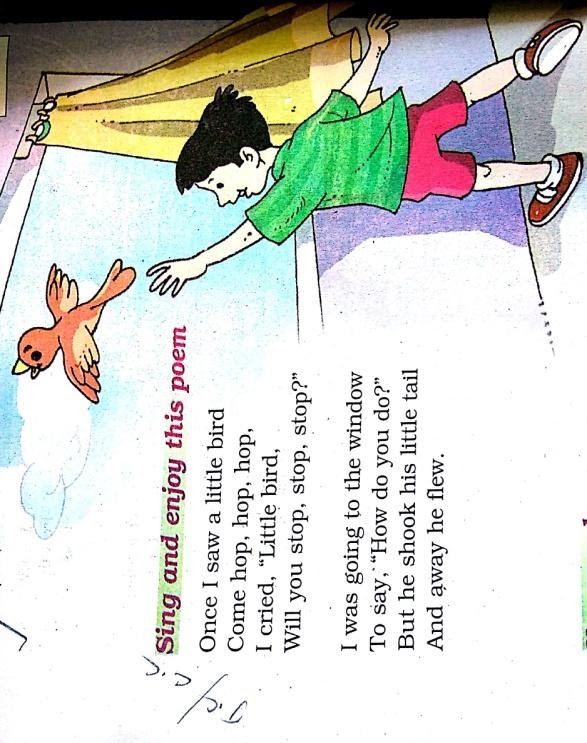 Find the rhyming words and underline them.1. hop, stop, _______(pop, peep)2. good, stood _______(pen, food)3. pole, role ________(hole, went)4. fan, man ________(left, ran)5. pad, mad  _______(seed, sad)6. pot, lot _______(not, rabbit)7. come, some, _________ (go, gum)8.flew, blue, ___________ (fly, chew)Read the following sentences.  Understand the sentences.  Draw pictures from what you understand.I am a rabbit.  Please label my parts. You can look for the words below.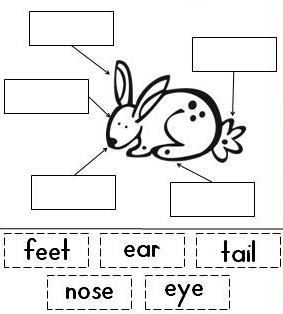 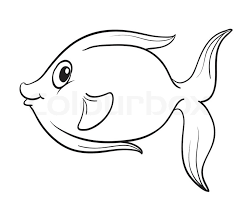 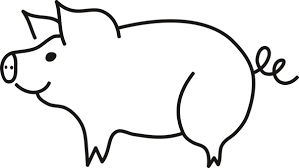 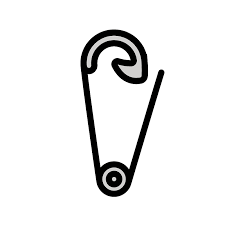 `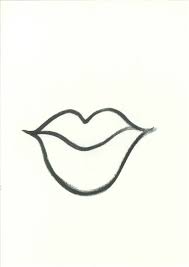 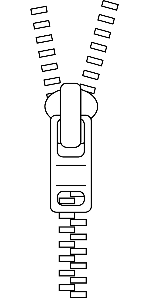 fishpigpinlipszip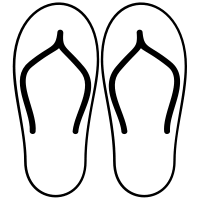 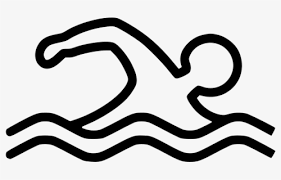 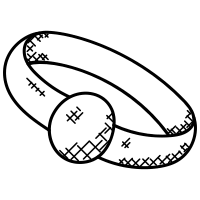 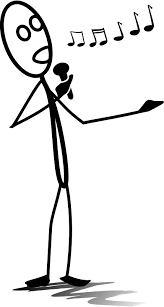 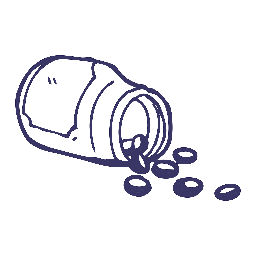 slippersswimringsingpillsA mouse is looking for a house.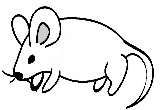 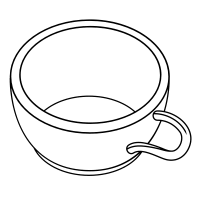 A cup is too small.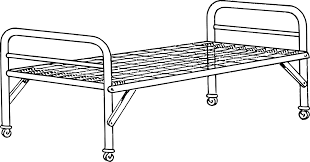 A cot is too big.`TV is too noisy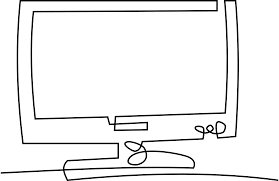 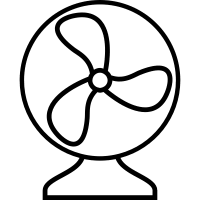 A fan is too cold.A bucket is too wet.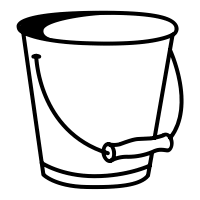 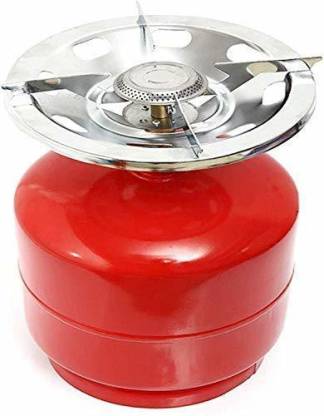 The stove is too hot.Under the cupboard is a good house for mouse.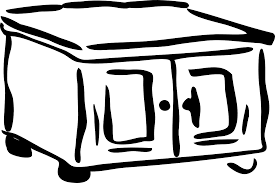 It is not too small. It is not too big.It’s not too noisy.It’s not too cold.  Its not too hot.  Its not too wet.  It is a good house for a mouse.Under the cupboard is a good house for mouse.It is not too small. It is not too big.It’s not too noisy.It’s not too cold.  Its not too hot.  Its not too wet.  It is a good house for a mouse.There is a cup on the table.This mouse has a long tail. There is a bucket under the tapThere are two doors and one window in that house.